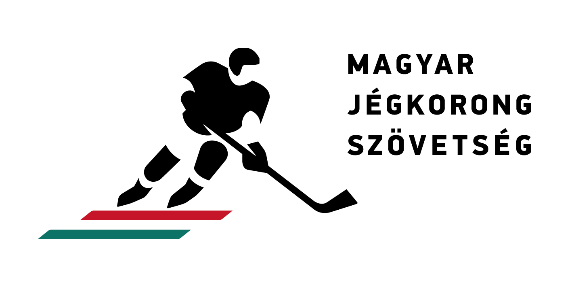 ESEMÉNYNAPLÓ, SÉRÜLÉSREGISZTERMagyar Jégkorong SzövetségHazai csapat – Vendég csapatBajnokság szint – Mérkőzés kódjaÉÉÉÉ. HH. NN. ÓÓ:PPJátékvezetők: aláírás:Jegyzőkönyvvezető: aláírás:Eseménynapló:Eseménynapló:Orvos: aláírás:Sérülésregiszter:
Sérülésregiszter:
